Erie County Stay Fit Dining Program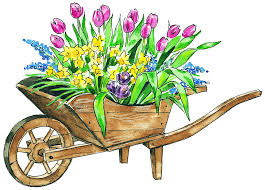 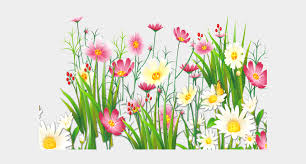 Frozen Meals Menu – May 2021The Erie County Stay Fit Dining Program is pleased to offer the 3-, 5-, 6-, 8- or 10-pack varieties of Frozen Meals through the new Frozen Meal Program.  The 3-, 6- and 8-pack meals will have some combination of the meals offered in the 5-pack.  The 10-pack will have 2 identical 5-packs.  A roll, milk and dessert are included with each meal.  Please remember that a contribution of $3.00 per meal ($9.00 per 3-pack, $15.00 per 5-pack) is suggested, but any amount is appreciated and goes toward the improvement of the meals.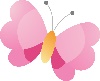 Meals for Week of May 3rd      Sliced Turkey with Gravy, Mashed Potatoes, Carrots Beef Pepper Steak Casserole with White Rice & BroccoliPenne Pasta with Meatballs, Tomato Sauce & Mozzarella Cheese, Country Cottage Mixed VegetablesPork Loin with Cranberry Chutney, Sweet Potatoes, Green BeansBeer Battered Fish, Au Gratin Potatoes, Stewed Tomatoes & ZucchiniMeals for Week of May 10th  Beef Bourguignon, Cauliflower, French Bean MedleyBreaded Chicken Patty with Gravy, Cheddar Mashed Potatoes, Lima Bean BakeVeal Parmesan with Tomato Sauce & Mozzarella Cheese, Wax Beans, Seasoned SpinachChicken Pasta Primavera, Broccoli, CauliflowerBaked Ham with Brown Sugar Glaze, Cheesy Scalloped Potatoes, Brussels SproutsErie County Stay Fit Dining ProgramFrozen Meals Menu – May 2021Meals for Week of May 17th Chicken Vegetable Casserole with a Biscuit, Broccoli Hot Dog, Roasted Potatoes, CarrotsPork Loin with Herb Gravy, Mashed Squash, Cabbage with Dill Lasagna Roll with Tomato Meat Sauce, California Mixed Vegetables, Green BeansHamburger with Swiss Gravy, Mashed Potatoes, Peas with Pearl OnionsMeals for Week of May 24th   Chicken Tenders, Tater Tots, Mixed VegetablesPork Stew, Mashed Potatoes, California Blend VegetablesPork Loin with Gravy, Italian Beans, CauliflowerVeal Patty, Broccoli, Carrots Breaded Fish, Mashed Potatoes, Corn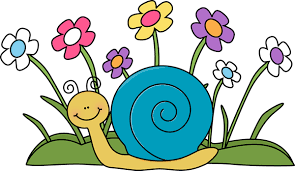 